Mae prinder tai enbyd mewn llawer o ddinasoedd mwyaf y byd. Gan gyfeirio at un ddinas fawr y tu allan i'r Deyrnas Gyfunol, disgrifiwch yr hyn sy’n achosi’r prinder, effeithiau’r prinder, a thrafod sut y gellid mynd ati i'w datrys. Ym mha ffyrdd y gallai un sy'n astudio daearyddiaeth ddynol archwilio’r rhan y mae gemau fideo yn eu chwarae wrth newid cymdeithas ac agweddau cymdeithasol.Gan gyfeirio at enghreifftiau, dangoswch rai o'r ffyrdd y mae ymfudo’n cael ei yrru gan brosesau economaidd, diwylliannol a gwleidyddol.Pa sefydliadau sydd bwysicaf wrth reoli Corfforaethau Trawswladol; Gwladwriaethau neu sefydliadau gwleidyddol rhyngwladol (e.e. Sefydliad Masnach y Byd, Banc y Byd, yr Undeb Ewropeaidd)? Pam y gallai mesurau 'ansawdd bywyd' fod yn bwysicach nag incwm wrth ddeall datblygiad?Ym mha ffyrdd y mae gwastraff plastig yn ein cadwyni bwyd yn broblem i'w harchwilio a'i thrafod gan rai sy'n astudio daearyddiaeth ddynol?"Problem drefol yw tlodi".  Trafodwch wirionedd y datganiad hwn.Amlinellwch y ffyrdd y mae globaleiddio yn trawsffurfio cymunedau.  Cyfeiriwch at brosesau economaidd a diwylliannol.  Sut y mae’r rhyngrwyd wedi trawsnewid ein profiad o le a gofod? 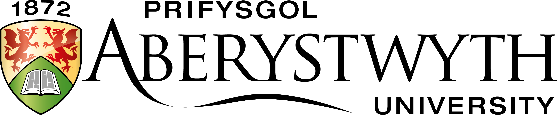 Arholiad MynediadMawrth 2022DAEARYDDIAETH DDYNOLAmser: 1.5 awr (90 munud)Rhowch gynnig ar DDAU gwestiwnDAEARYDDIAETH DDYNOLAmser: 1.5 awr (90 munud)Rhowch gynnig ar DDAU gwestiwn